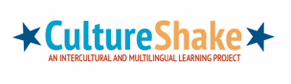 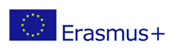 Shakespeare Worksheet 1Fill in the blanks using the words at the bottom:My                             as deep, the more I give to thee. To be or not to be: that is the                       . Some are born                       , some achieve greatness, and some have greatness thrust                         them. O Romeo, Romeo, wherefore art                    Romeo?The                     doth protest too much, methinks. What’s in a name? A rose by any other name would                    as sweet.If music be the                       of love, play on. Shall I                         thee to a summer’s day?The course of true love never did run                          . A horse, a horse, my                      for a horse. Words: Great, question, lady, kingdom, smooth, smell, compare, thou, food, upon, love Shakespeare Worksheet 2Unscramble the words, then put them together to make a sentence.Fof, shi, heda, htiw!Ew, fftus, sa, dame, era, usch, era, no, smdreaErvy, samndes, si, remdimsmu, histNees, retteb, ew, evah, yadsNam, a, edi, tub, anc, oencShakespeare Worksheet 3 FQGMKIYUBWCBTHSHRELUQFABNSCSBHROMEOANDJULIETADOBCTBMNSGTAPFKYINHEAETVUYPMXETPOXINRTZERFECSUULLNAPBHTKETSPYRLATAOHAECZCAECIYFYZEGFPAQBSAWQODDSTARJITQMRFREDEGLHPPSARFEDQCJXGKHNHCDMELCDVMUPABEYTVMHCOMEDYRRZBNVXFOSTENNOSMTXPGZWOCOMEDYGLOBETHEATREPLAYSPOETROMEOANDJULIETSHAKESPEARESONNETSSTRATFORDTEMPESTTHOUTRAGEDYWILLIAM